Publicado en  el 11/11/2016 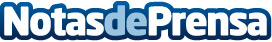 El castillo de Almodóvar del Río, uno de los nuevos escenarios de Juego de TronosJuego de Tronos es una de las series del momento, y que ha sido rodada por todo el mundo. En España se han grabado varios capítulos, como por ejemplo en el castillo de Almodóvar del Río en CórdobaDatos de contacto:Nota de prensa publicada en: https://www.notasdeprensa.es/el-castillo-de-almodovar-del-rio-uno-de-los Categorias: Viaje Artes Visuales Televisión y Radio Andalucia Turismo http://www.notasdeprensa.es